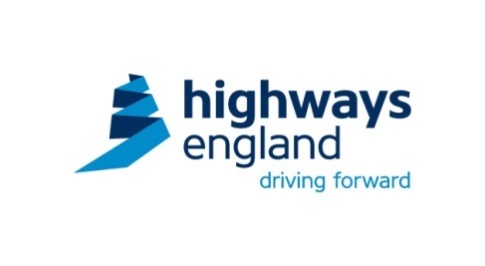 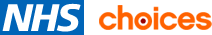 Water and drinksYour body needs water or other fluids to work properly and to avoid dehydration.Water makes up about two-thirds of the weight of a healthy body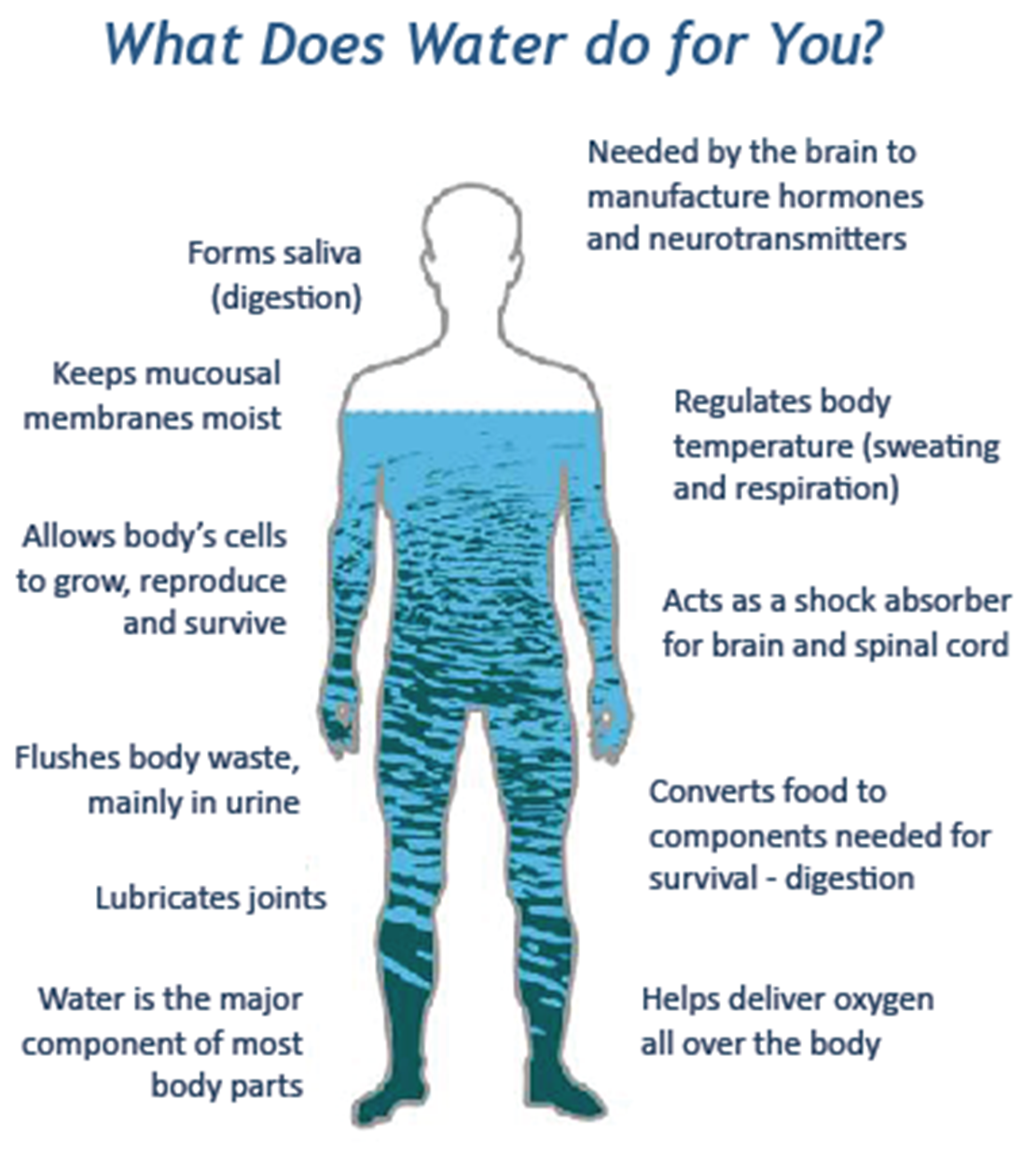 